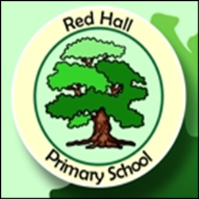 Red Hall Primary SchoolPupil Illness PolicyRationaleThis policy outlines procedures to be followed in the event of a pupil illness.  This policy applies to all children that attend Red Hall Primary School from our 2 year old provision, through to Year 6.   As illnesses are diverse in nature it will not be able to cover all eventualities.  Making sure your child attends school is your legal responsibility as a parent/guardian. It is also crucial for your child‛s education and future. Full attendance lets your child make the most of their education.  By law, only the school can authorise your child‛s absence. It is important to keep the school informed if your child is going to be absent.Absence Reporting ProcedureThere is a clear process for you to follow to inform the school that your child will not be attending:Parent/guardian phones the school office between 8.45 and 9.15am to inform school that their child is absent and of the cause of the absence. The school will ask about the nature of the illness and the expected duration of the absence.If the school receives no phone call, school phones home to ascertain the child‛s whereabouts and reason for absence. If school can‛t contact the parent at home, school may contact our PCSO Attendance Office to visit the home so that the whereabouts of the child and their well-being can be confirmed.If school can‛t contact anyone who can confirm the child is safe and well, the school will follow up the absence using information known about the pupil and their specific circumstances.Decisions regarding attendance or absenceUse common sense when deciding whether or not your child is too ill to attend school. Ask yourself:Is your child well enough to carry out the activities of the school day? If not, keep your child at home.Does your child have a condition that could be passed on to other children or school staff? If so, keep your child at home.Would you take a day off work if you had this condition? If so, keep your child at home.Common ConditionsMost illnesses can be classified as one of a few minor health conditions. Whether or not you send your child to school will depend on how severe you judge the illness to be. This guidance can help you to make that judgement. If you‛re concerned about your child‛s health, please consult a health professional.Cough & cold – a child with a minor cough or cold may attend school. If the cold is accompanied by shivers or drowsiness, the child should stay off school, and return to school 24 hours after they are feeling better. If your child has a more severe and long-lasting cough, consult your GP, who can provide guidance on whether the child should stay off school.Raised temperature – if your child has a raised temperature or is feeling ill with signs of an acute illness, they should not attend school. They can return when they are feeling better.Rash – rashes can be the first sign of many infectious illnesses such as chickenpox and measles. Children with these conditions should not attend school. If your child has a rash, check with your GP or Practice Nurse before sending them to school.Headaches – a child with a minor headache does not usually need to be kept off school. If the headache is more severe or is accompanied by other symptoms such as raised temperature or drowsiness, then keep the child off school and consult your GP.Vomiting and diarrhoea – children with these conditions should be kept off school. They can return 48 hours after their symptoms have settled. Most cases get better without treatment, but if symptoms persist consult your GP.Sore throat – a child with a sore throat alone does not have to be kept from school. If your child is feeling ill with it, the child should stay at home.To minimise the risk of transmission of infection to other children, and staff, the following guidelines are suggested.Pupils who become unwell at schoolIf a child becomes ill at school, every effort will be made to contact their parents/ guardians and failing that, their emergency contacts. It is therefore important to keep the school informed of any changes to home/mobile numbers or any change of home arrangements.Teaching/support staff will contact the parents or emergency contact to explain the situation and the parent will decide whether to take the child home or administer some preventative medication such as Paracetamol or Ibuprofen. A member of school staff will stay with the child until they are collected by parents/guardians or a known adult nominated by the parent/guardian.In the event of a pupil having an accident during school hours, the first aiders will assess the severity of the accident and make the decision to apply first aid if appropriate. Any significant injury or accident will be reported to the parent immediately and on occasions where a prompt response is required; the school may take the decision to take the child to Darlington Memorial Hospital, where they will meet up with parents. If appropriate, and the severity demands, the school will call an ambulance.Administration of Medication PolicyFor children who require medication during the school day, our separate Administration of Medication policy requires that parents, bringing medication to the school office, must do so, in the original container, it should be clearly labelled, and within its expiry date. It is the responsibility of the parent to ensure that medications held, are within their expiry date.Medications must be dispensed and stored in the school office or the fridge in the staff room.There is a supply of basic first aid equipment held in the school. Full details are contained in the Administration of Medication Policy.We hope that this Policy offers you some help in assessing whether or not to send your child to school in the event that they may not be well. In issuing these guidelines, we wish to reassure you that your child‛s health is important to us too.If in any doubt, professional medical advice should be sought.  Other References: www.hpa.org.ukDocument HistoryDocument HistoryOriginally Written:July 2014Updated:May 2016June 2018By:DH and LKAdditional guidance added:Approved by Governing Body:May 2016Approved by Governing Body:Approved by Governing Body:Next Review Date:June 2020 or sooner if requiredDISEASE/ILLNESSMINIMAL EXCLUSION PERIODChickenpox and shingles5 days after onset of the rash.Immuno-compromised children / adults – should take separate advice from their GPConjunctivitis (pink eye)A child should stay away if eye is discharging until treated for 24 hours and/or eye(s) appear normal againDiarrhoea & VomitingUntil there has been no diarrhoea or vomiting for 48 hoursGerman Measles(Rubella) or Measles5 days from onset of rash and until child feels wellHead LiceNo period of exclusion but helpful to let school knowImpetigoOnce the spots have crusted or healed or 48 hours of antibiotics and the child feels wellMumps7 days from onset of swollen glands and child feels wellScabiesChild can return to school the day after treatedScarlet Fever When child feels well, and 48 hours after start ofAntibioticsThreadwormChild may return the day after treatmentVerrucaChild does not need to stay away from school and can go swimming